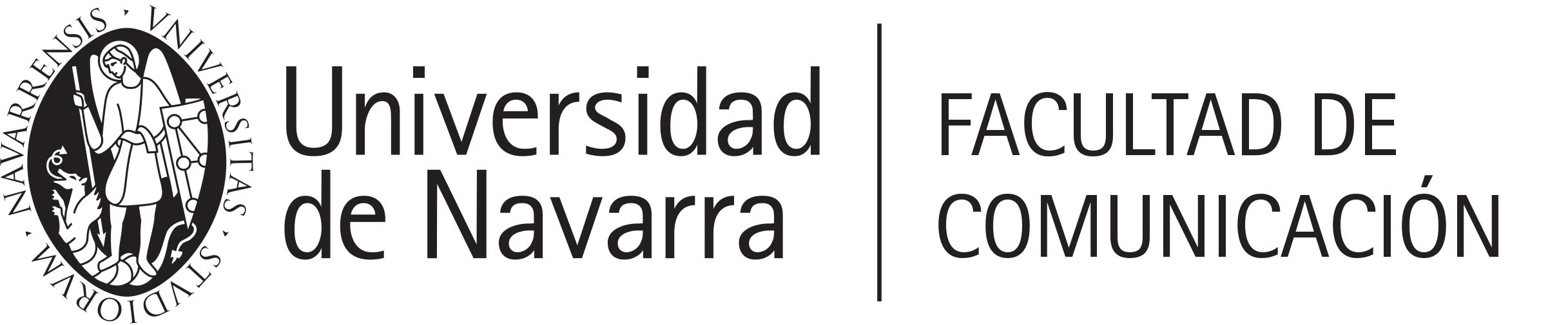 SOLICITUD DE PLAZA DE INTERCAMBIO PARA EL CURSO 2020-2021MOTIVOS POR LOS QUE SOLICITA PLAZA PARA IR DE INTERCAMBIO EL PRÓXIMO CURSOEl estudiante debe completar, guardar en formato PDF y adjuntar este documento al formulario online de solicitud de plaza de intercambio. Además, el asesor o profesor que da su visto bueno debe enviar directamente la carta necesaria.Explique a continuación, en uno o dos párrafos, los motivos que le llevan a solicitar
plaza de intercambio para el próximo curso en las universidades de destino que indica.
Si cursa un Grado Bilingüe, debe escribir el texto en inglés.APELLIDO 1:APELLIDO 2: NOMBRE: CORREO ELECTRÓNICO: 
